Календарно-тематичний план вивчення дисципліниНауково-педагогічний працівник  ______________ (ПІБ)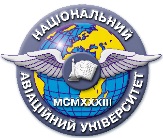 Система менеджменту якості.ПОЛОЖЕННЯпро навчально-методичний комплекс з навчальної дисципліни «Ділова українська мова»ШифрдокументаСМЯ НАУ П 03.02.03 (04) – 012019Система менеджменту якості.ПОЛОЖЕННЯпро навчально-методичний комплекс з навчальної дисципліни «Ділова українська мова»Cтор. 1 з1Cтор. 1 з1ЗАТВЕРДЖУЮЗАТВЕРДЖУЮЗав. кафедри_________________Зав. кафедри____________________________________ ПІБ___________________ ПІБК-сть тижнів«___» ______________ 20__ р. 17Лекцій17Практичних занять17Індивідуальна роботаСамостійна робота56з  них:ДЗРГРКРВсього90 Факультет лінгвістики та соціальних комунікаційКафедра української мови та культури(повна назва кафедри)КАЛЕНДАРНИЙ ПЛАН НАВЧАЛЬНИХ ЗАНЯТЬдля студентів ОКР "бакалавр" усіх галузей знань, спеціальностей та спеціалізаційКурс 1 з дисципліни "Ділова українська мова"1,2  семестр 2019-2020  навчальний рік  ДатаЛекціїКількість годинСамостійна робота (год.)ДатаПрактичні заняттяКількість годинСамостійна робота (год.)Українська мова – мова ділового спілкування в Україні22Українська мова як державна мова в Україні22Наукова комунікація як складова фахової діяльності22Наукова комунікація: визначення й особливості22Термін у професійному спілкуванні22Термін і його ознаки22Оформлювання результатів наукової діяльності22Первинні і вторинні наукові жанри: вимоги до оформлення22Культура усного ділового спілкування22Особливості усного ділового спілкування22Писемна ділова комунікація22Документ як основний засіб писемної ділової комунікації22Документація з кадрово-контрактних питань22Кадрово-контрактні документи24Ділове листування22Службове листування22Сучасна українська мова: тенденції і перспективи розвитку12Українська мова на сучасному етапі: перспективи розвитку2